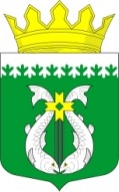 РОССИЙСКАЯ ФЕДЕРАЦИЯРЕСПУБЛИКА КАРЕЛИЯСОВЕТ СУОЯРВСКОГО МУНИЦИПАЛЬНОГО ОКРУГАХХIV сессия				                                                            I созывРЕШЕНИЕ27.06.2024                                                                                                         № 273Об утверждении Правил определения размера платы за увеличение площади земельных участков, находящихся в частной собственности, в результате их перераспределения с земельными участками, находящимися в муниципальной собственности Суоярвского муниципального округаВ соответствии с пунктом 5 статьи 39.28 Земельного кодекса Российской Федерации, Совет Суоярвского муниципального округа РЕШИЛ:1. Утвердить Правила определения размера платы за увеличение площади земельных участков, находящихся в частной собственности, в результате их перераспределения с земельными участками, находящимися в муниципальной собственности Суоярвского муниципального округа (Приложение к решению).2. Признать утратившим силу Решение Совета Суоярвского городского поселения от 03.08.2015 №129 «Об утверждении Правил определения размера платы за увеличение площади земельных участков, находящихся в частной собственности, в результате их перераспределения с земельными участками, находящимися в муниципальной собственности Суоярвского городского поселения».3. Настоящее решение подлежит официальному опубликованию в районной газете «Суоярвский вестник» и размещению на официальном сайте Суоярвского муниципального округа в информационно-телекоммуникационной сети «Интернет».3. Настоящее решение вступает в силу после его официального опубликования в районной газете «Суоярвский вестник».Председатель Совета Суоярвского 	                                                  Н.В. Васенина муниципального округа Глава Суоярвского	муниципального округа                                                                       Р.В. ПетровПриложение крешению Совета Суоярвского муниципального округаот 27.06.2024 года № 273ПРАВИЛАопределения размера платы за увеличение площади земельных участков, находящихся в частной собственности, в результате их перераспределения с земельными участками, находящимися в муниципальной собственности Суоярвского муниципального округа1. Правила определения размера платы за увеличение площади земельных участков, находящихся в частной собственности, в результате их перераспределения с земельными участками, находящимися в муниципальной собственности Суоярвского муниципального округа (далее – Правила), разработан в соответствии с Федеральным законом от 06.10.2003 № 131-ФЗ «Об общих принципах организации местного самоуправления в Российской Федерации», Земельным кодексом Российской Федерации.2. Правилами определяется плата за увеличение площади земельных участков, находящихся в частной собственности, в результате их перераспределения с земельными участками, находящимися в муниципальной собственности Суоярвского муниципального округа, если иное не установлено федеральными законами.3. Размер платы определяется как выраженный в рублях процент кадастровой стоимости земельного участка и устанавливается в размере 100 процентов кадастровой стоимости земельного участка, находящегося в муниципальной собственности, рассчитанной пропорционально площади части такого земельного участка, подлежащей передаче в частную собственность в результате его перераспределения с земельными участками, находящимися в частной собственности, за исключением случаев, предусмотренных пунктом 4 Правил.4. Размер платы за часть земельного участка, находящегося в муниципальной собственности, подлежащей передаче в частную собственность в результате его перераспределения с земельными участками, находящимися в частной собственности, определяется как выраженный в рублях процент кадастровой стоимости земельного участка, рассчитанной пропорционально площади части такого земельного участка, и устанавливается в размере:1) 2,5 процента кадастровой стоимости земельного участка в отношении:а) земельных участков, право постоянного (бессрочного) пользования на которые было переоформлено на право аренды в период со дня вступления в силу Федерального закона от 25 октября 2001 года № 137-ФЗ «О введении в действие Земельного кодекса Российской Федерации» до 1 июля 2012 года;б) земельных участков, образованных из земельных участков, указанных в подпункте «а» настоящего пункта;в) земельных участков, предоставленных для индивидуального жилищного строительства.2) 15 процентов кадастровой стоимости земельного участка в отношении:а) земельных участков, предоставленных для осуществления инвестиционной деятельности в соответствии с Законом Республики Карелия от 5 марта 2013 года № 1687-ЗРК «О государственной поддержке инвестиционной деятельности в Республике Карелия»;б) земельных участков, на которых расположены производственные и административные здания, сооружения промышленности и коммунального хозяйства;в) земельных участков, на которых расположены объекты капитального строительства, используемые в хозяйственной деятельности, в случае если эти объекты были отчуждены из государственной или муниципальной собственности, в том числе предыдущим собственникам;г) земельных участков, находящихся на праве постоянного (бессрочного) пользования, которое подлежит переоформлению в соответствии с земельным законодательством Российской Федерации;д) земельных участков, предоставленных гражданам или их некоммерческим объединениям для гаражного строительства;3) 20 процентов кадастровой стоимости земельного участка в отношении:а) земельных участков, предоставленных для размещения объектов, предназначенных для организации туризма (туристских баз, баз отдыха, гостиниц);б) земельных участков, предоставленных для размещения спортивных сооружений.5. Оплата за увеличение площади земельных участков, находящихся в частной собственности, в результате перераспределения таких земельных участков и земельных участков, находящихся в муниципальной собственности, производится в денежной форме в валюте Российской Федерации (в рублях) и осуществляется единовременно, не позднее 7 календарных дней с даты заключения соглашения о перераспределении земельных участков.